Тренінг із реформування системи інституційного догляду та виховання дітей для міжвідомчої робочої групиДата проведення: 15 листопада 2018 рокуМісце проведення: мала зала Будинку Рад, м. Харків, вул. Сумська, 64Початок о 15-45 год.З метою зміни системи інституційного догляду та виховання дітей                       9 серпня 2017 року Урядом було ухвалено Національну стратегію з реформування системи інституційного догляду та виховання дітей на 2017-2026 роки, а також План заходів з виконання її першого етапу.На виконання І етапу в області була проведена відповідна робота:утворено міжвідомчу робочу групу з реформування системи інституційного догляду та виховання дітей;проаналізовано існуючу мережу закладів інституційного догляду за дітьми (44 заклади системи освіти, охорони здоров’я, соціального захисту);визначено черговість трансформації закладів інституційного догляду у Харківській області у розрізі груп;здійснено оцінку забезпечення прав дітей у регіоні (незважаючи на найкращий показник в Україні питомої ваги дітей-сиріт та ПБП, які виховуються в сімейних формах виховання (97%), в регіоні близько 7000 дітей (або 1,6% від загальної кількості) перебуває в закладах різних типів та підпорядкування, з них лише близько 200 дітей мають статус сироти, або дитини позбавленої батьківського піклування);30 серпня 2018 року рішенням обласної ради затверджено регіональну Програму реформування системи інституційного догляду і виховання дітей у Харківській області на 2018-2026 роки (основними очікуваними результатами Програми є збільшення кількості дітей, охоплених інклюзивним навчанням; зменшення кількості дітей, які виховуються в інституціях; забезпечення доступними і якісними послугами сімей з дітьми на рівні громади).Наступним важливим кроком, який необхідно зробити по реалізації Плану заходів є навчання регіональних команд щодо впровадження реформи деінституалізації.15 листопада 2018 року проведено тренінг із реформування системи інституційного догляду та виховання дітей для міжвідомчої робочої групи треніром-консультантом Машталь І.В. за комплексною програмою, підготовленою Міністерством соціальної політики України спільно з Представництвом благодійної організацією «Надія і житло для дітей».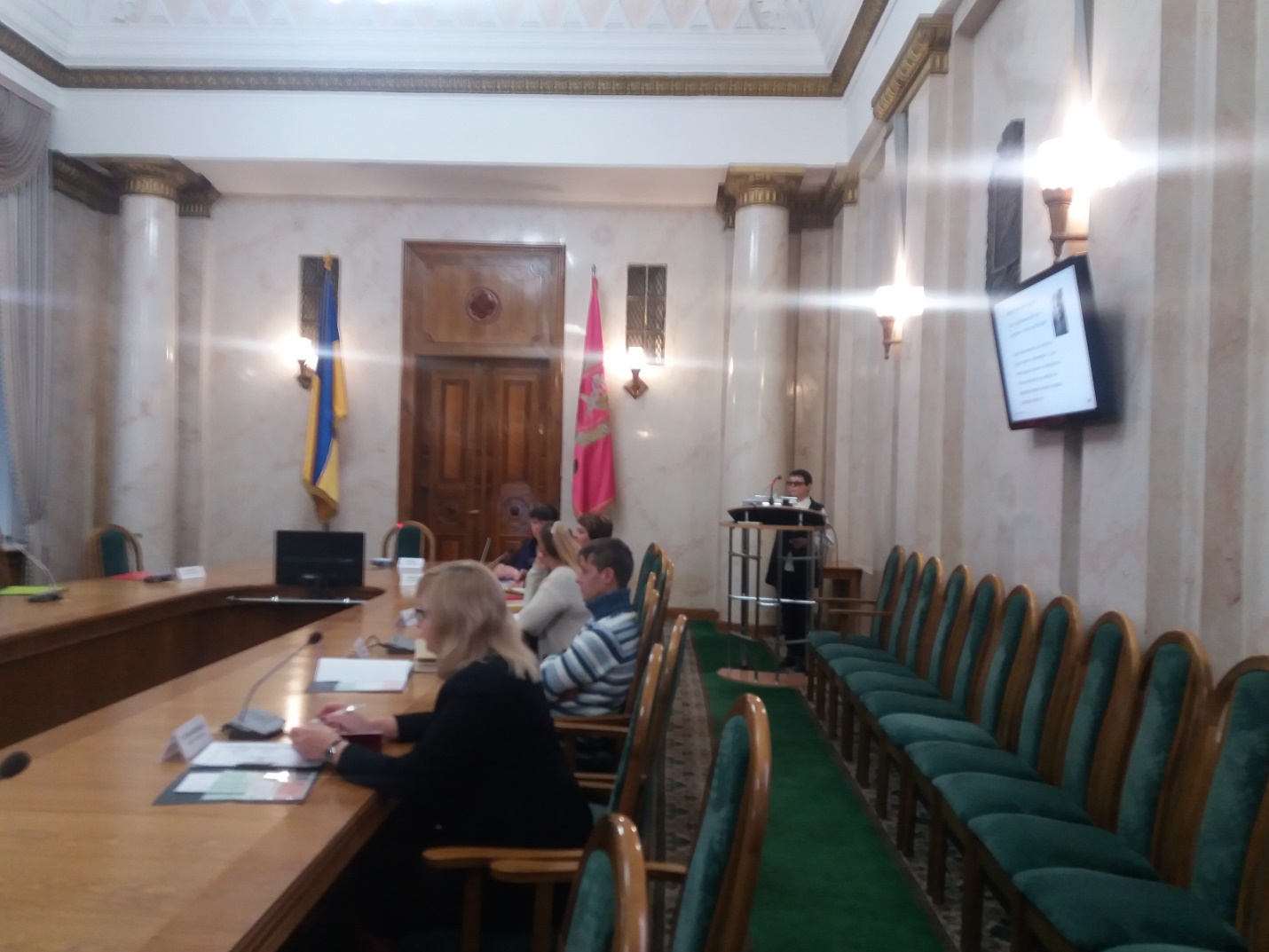 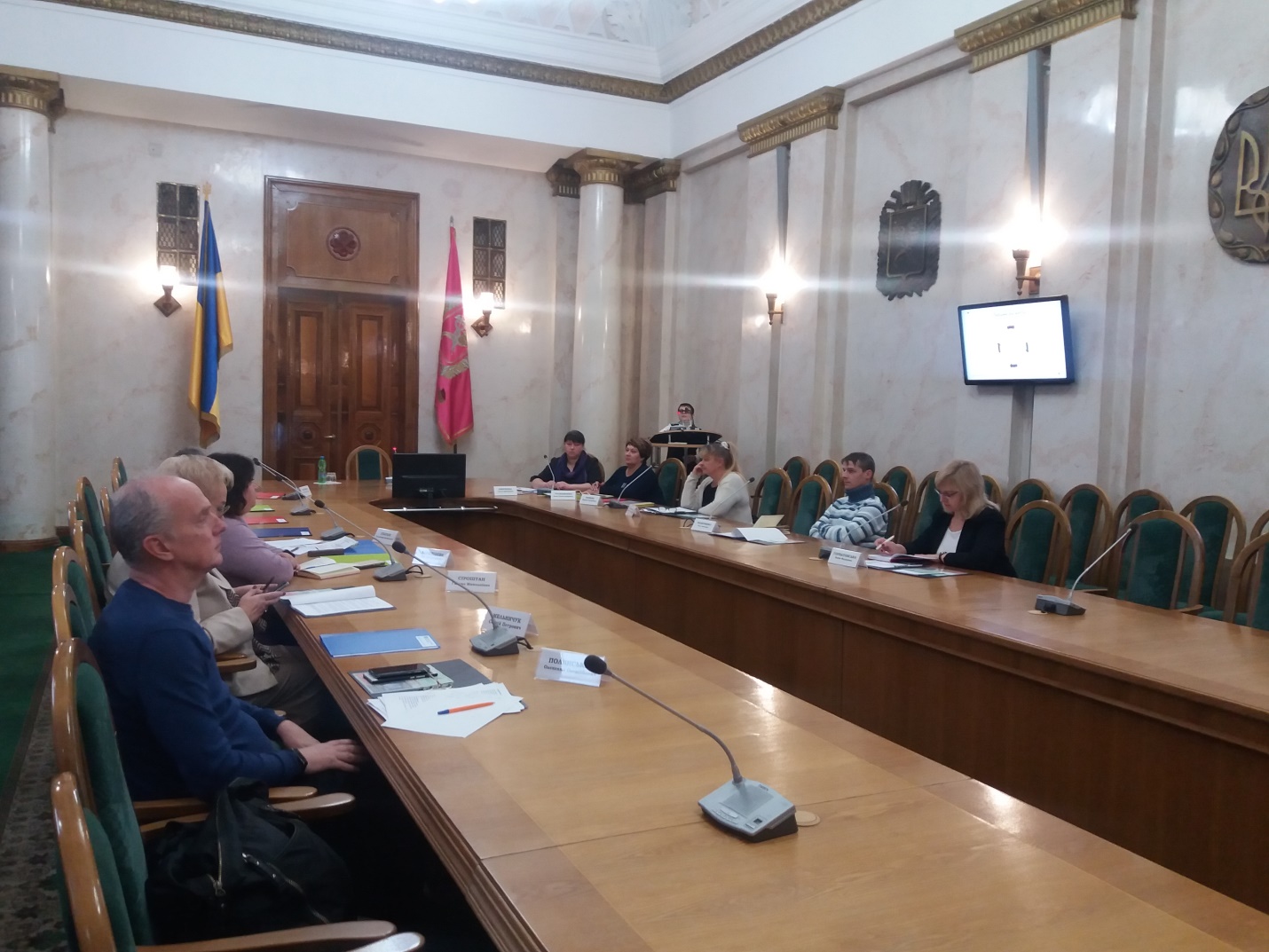 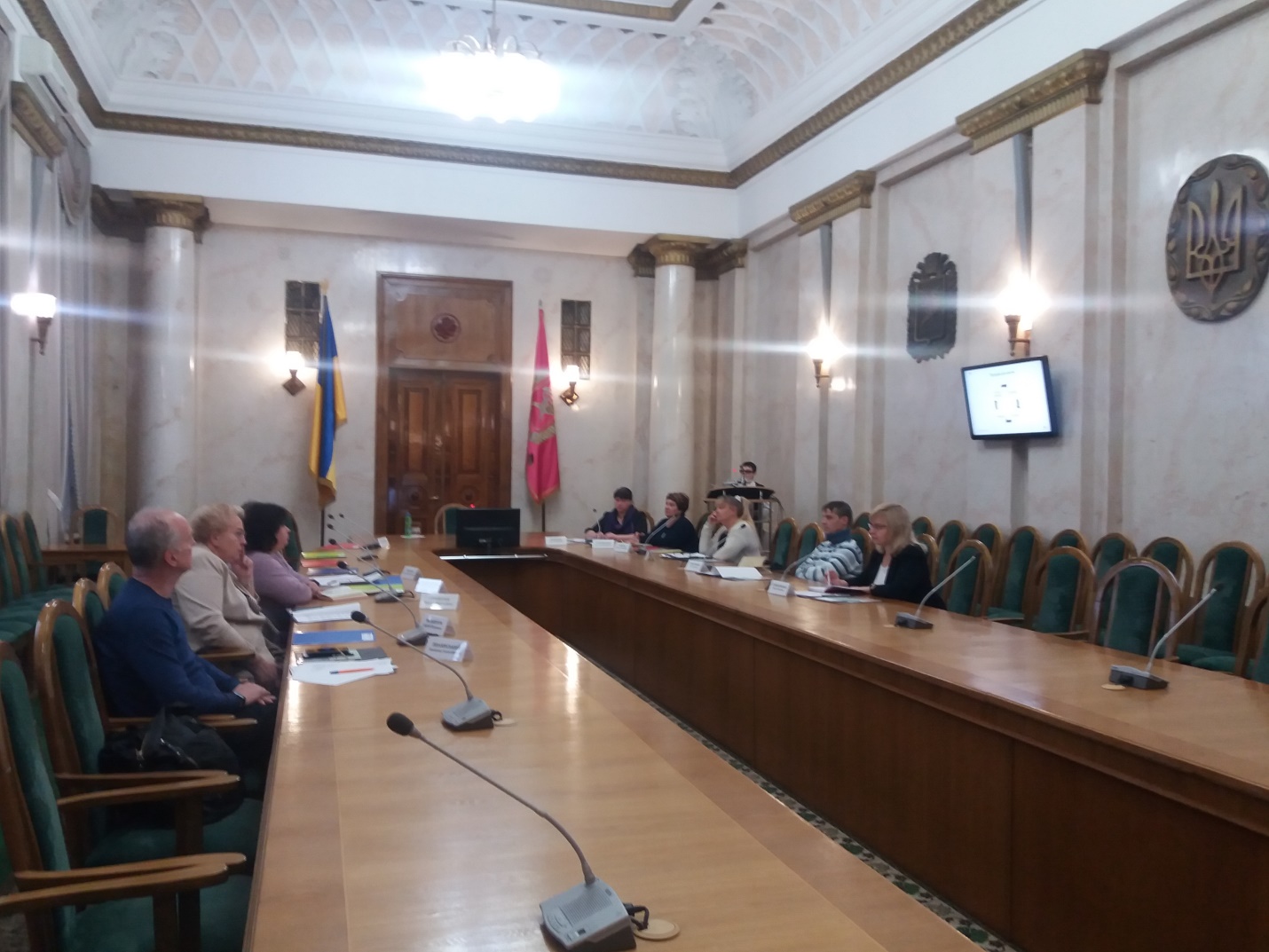 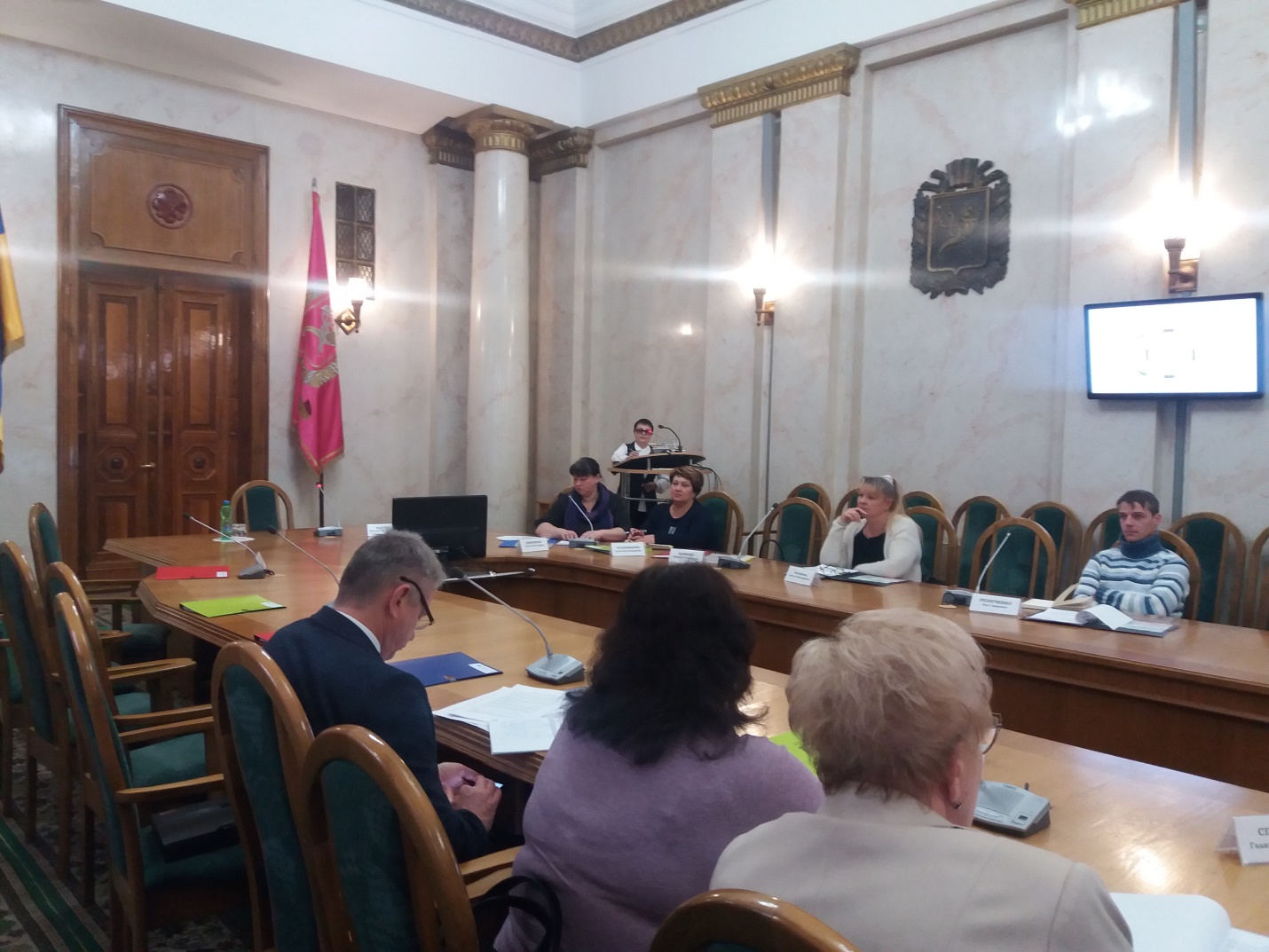 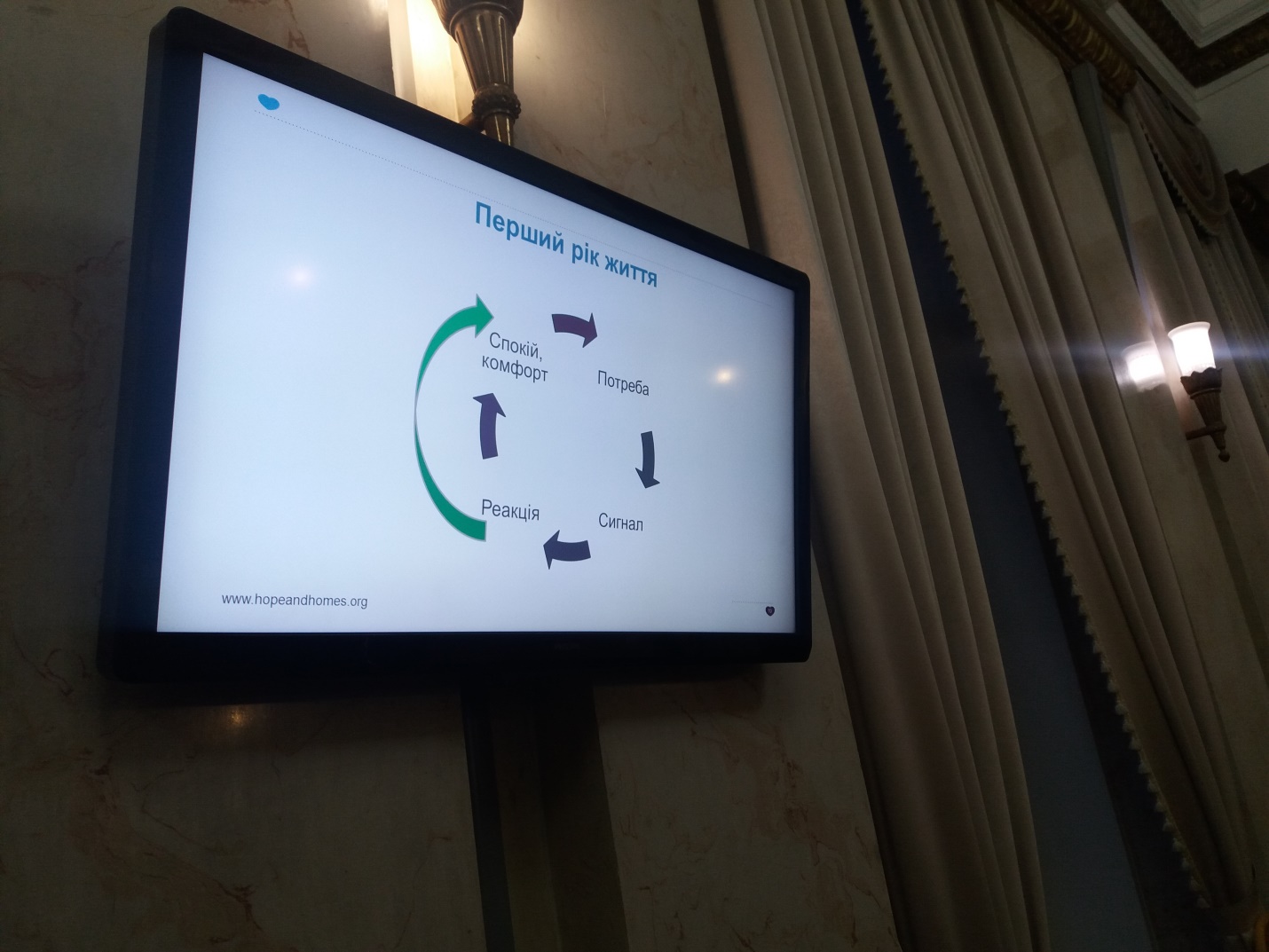 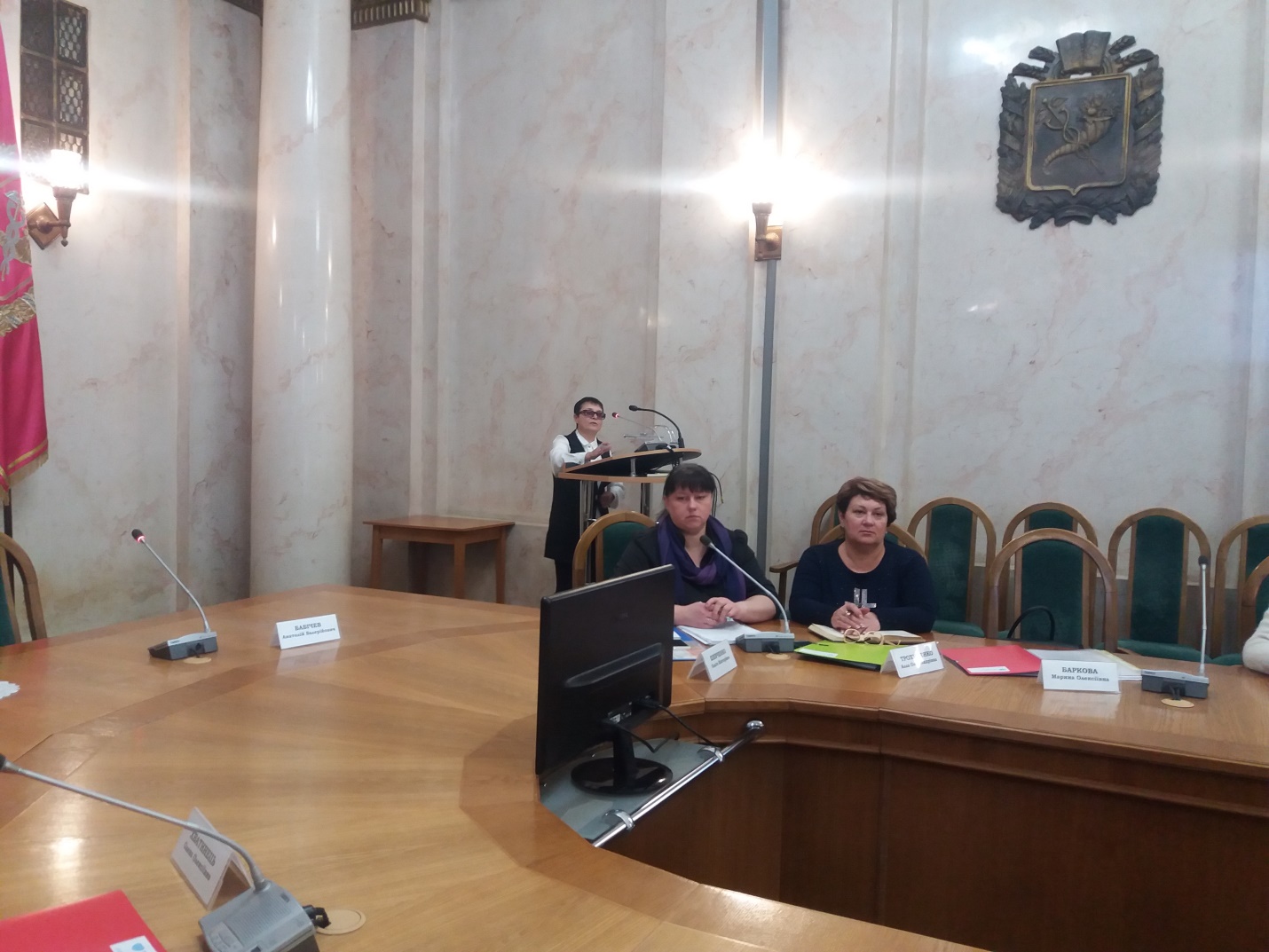 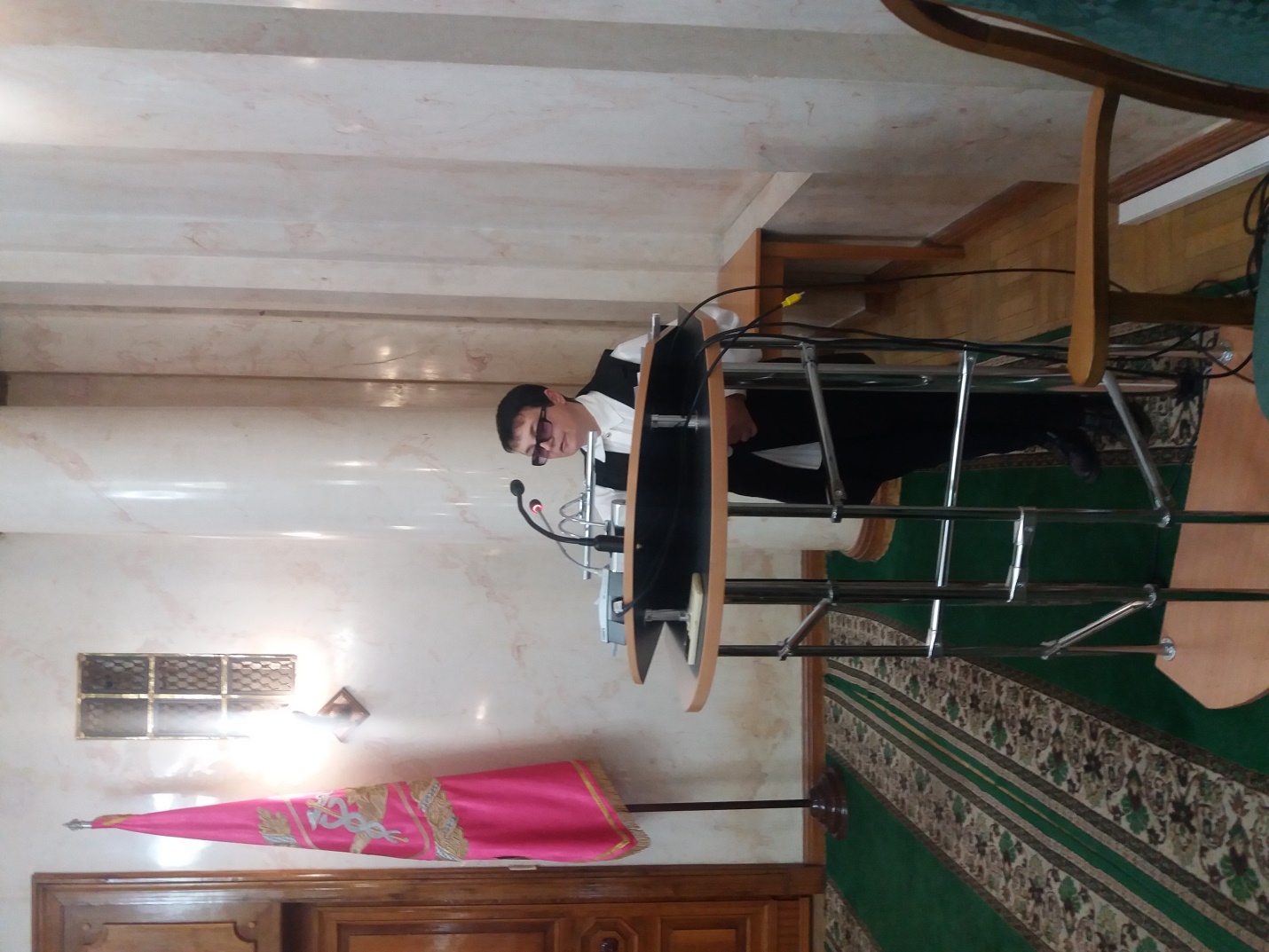 